Vi kommer genomföra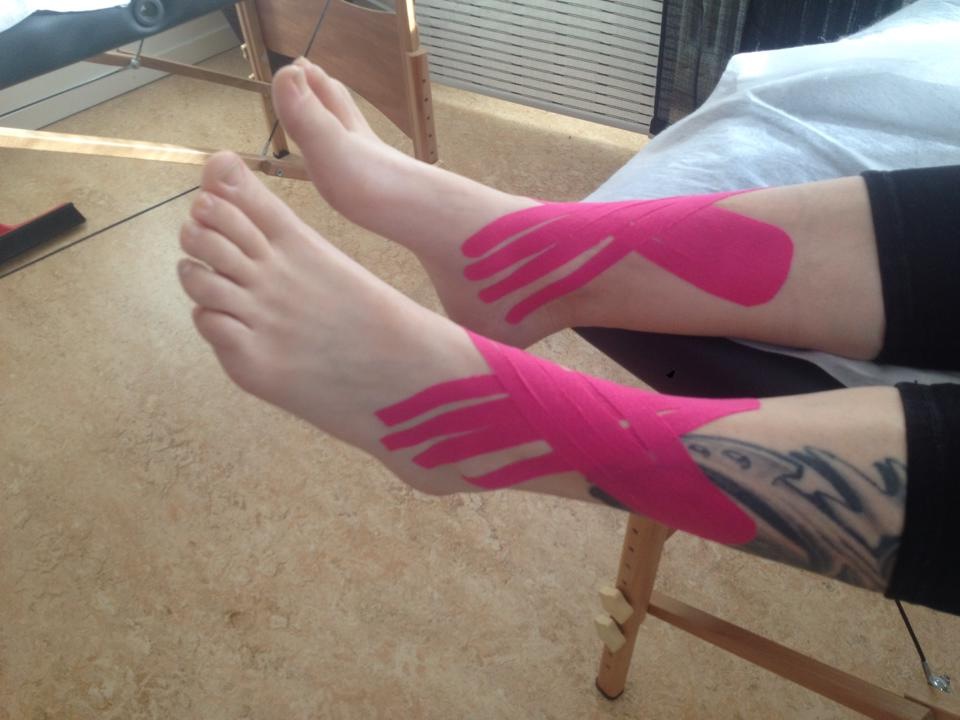 Tejpens grunder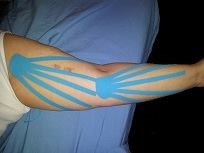 Vilka möjligheter tejpen har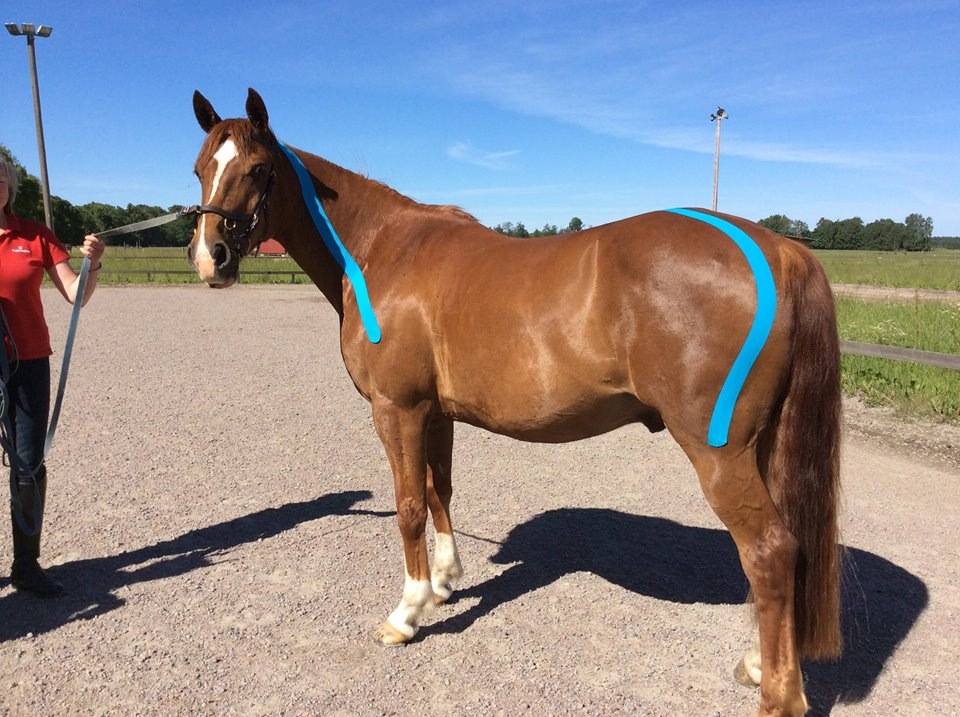 Den kan också användas på andra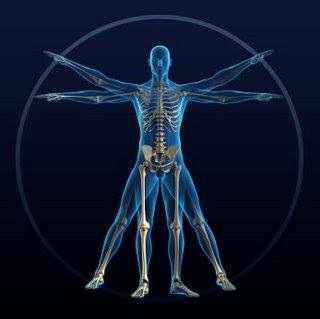 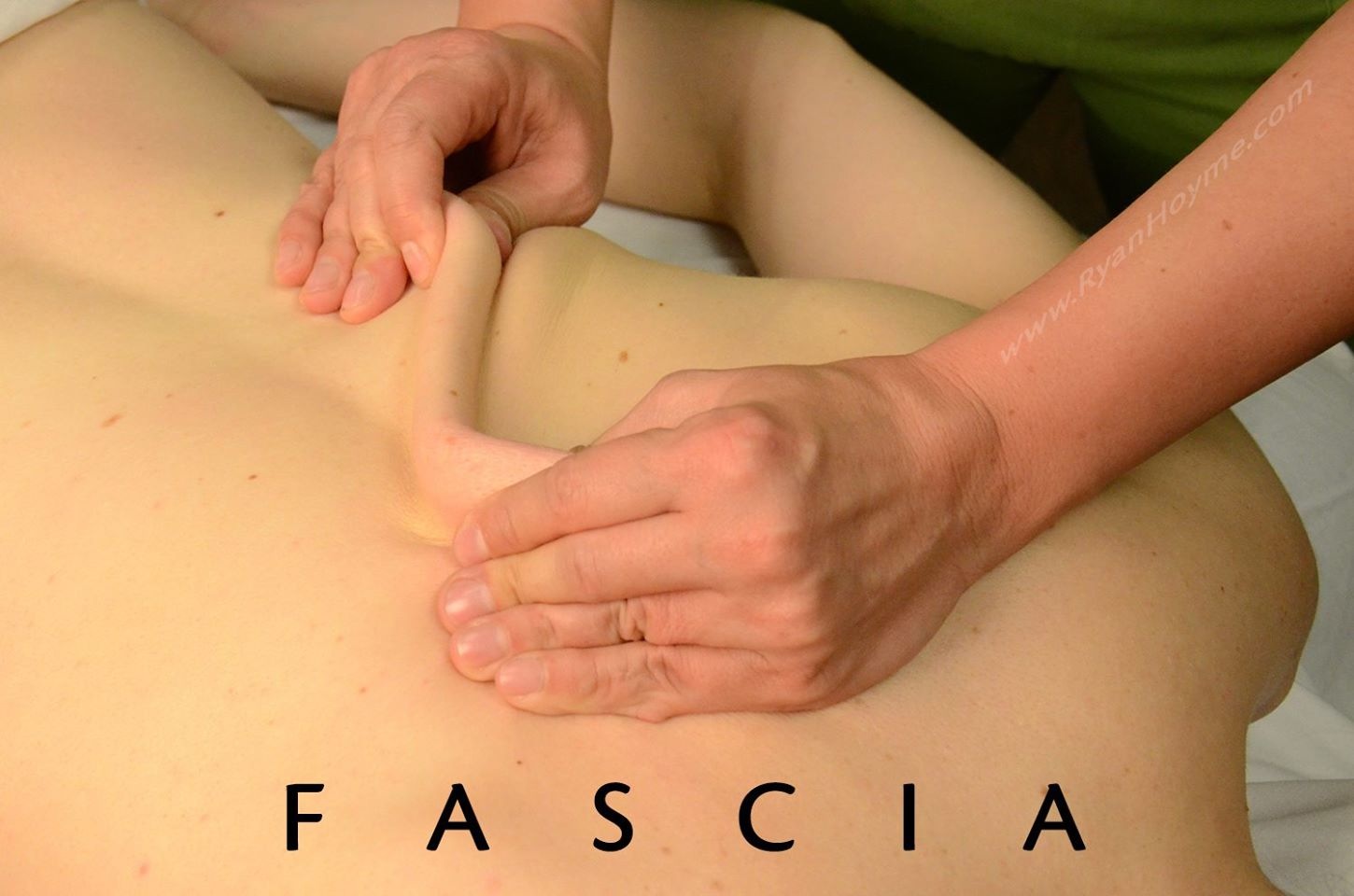 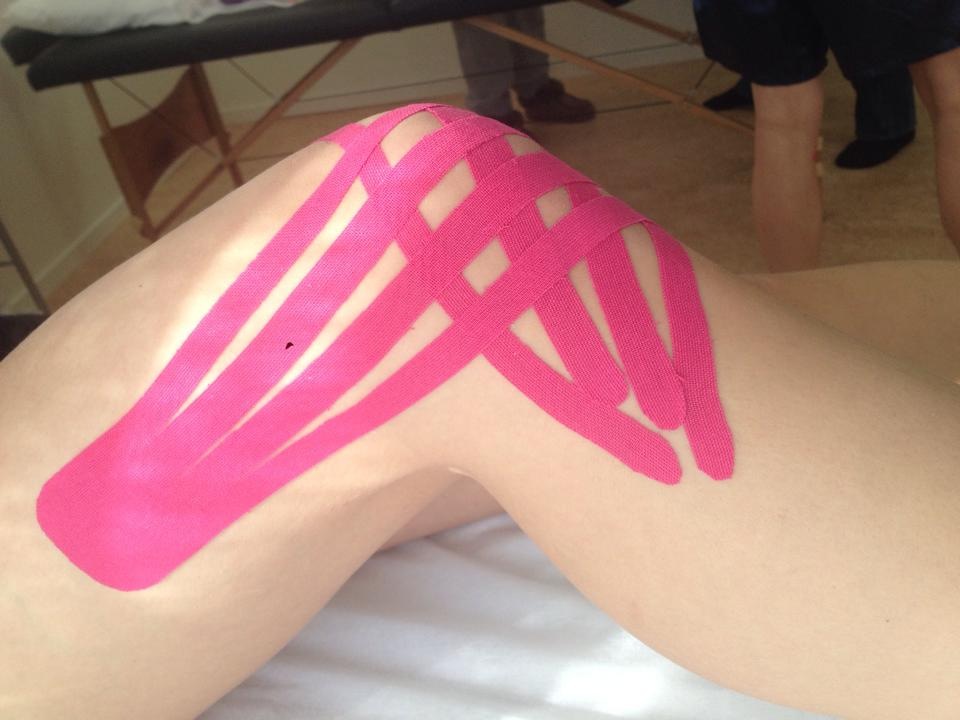 23 - 24/3 2024Kinesiotejpning av lymfanBorlänge – Borganäsvägen 10Ingen förkunskap behövsPris 2900 kr inkl.momsAnmälningsavgift 500 kr Bg 689-1444 eller swish 123 2243981